MATEMATIKAPozdravljeni učenci. Nadaljujmo v novem poglavju in Pitagora nam stoj ob strani.ČETRTEK28. 5. 2020 – UTRJEVANJE»Zapis v zvezek«:  UTRJEVANJERešite nalogo v DZ, stran 98, naloga 55. Rešujte v karirasti zvezek naloge iz DZ, stran 99, naloge: 56, 57 b, 58, 59, 60, 62.Preverite rešitve: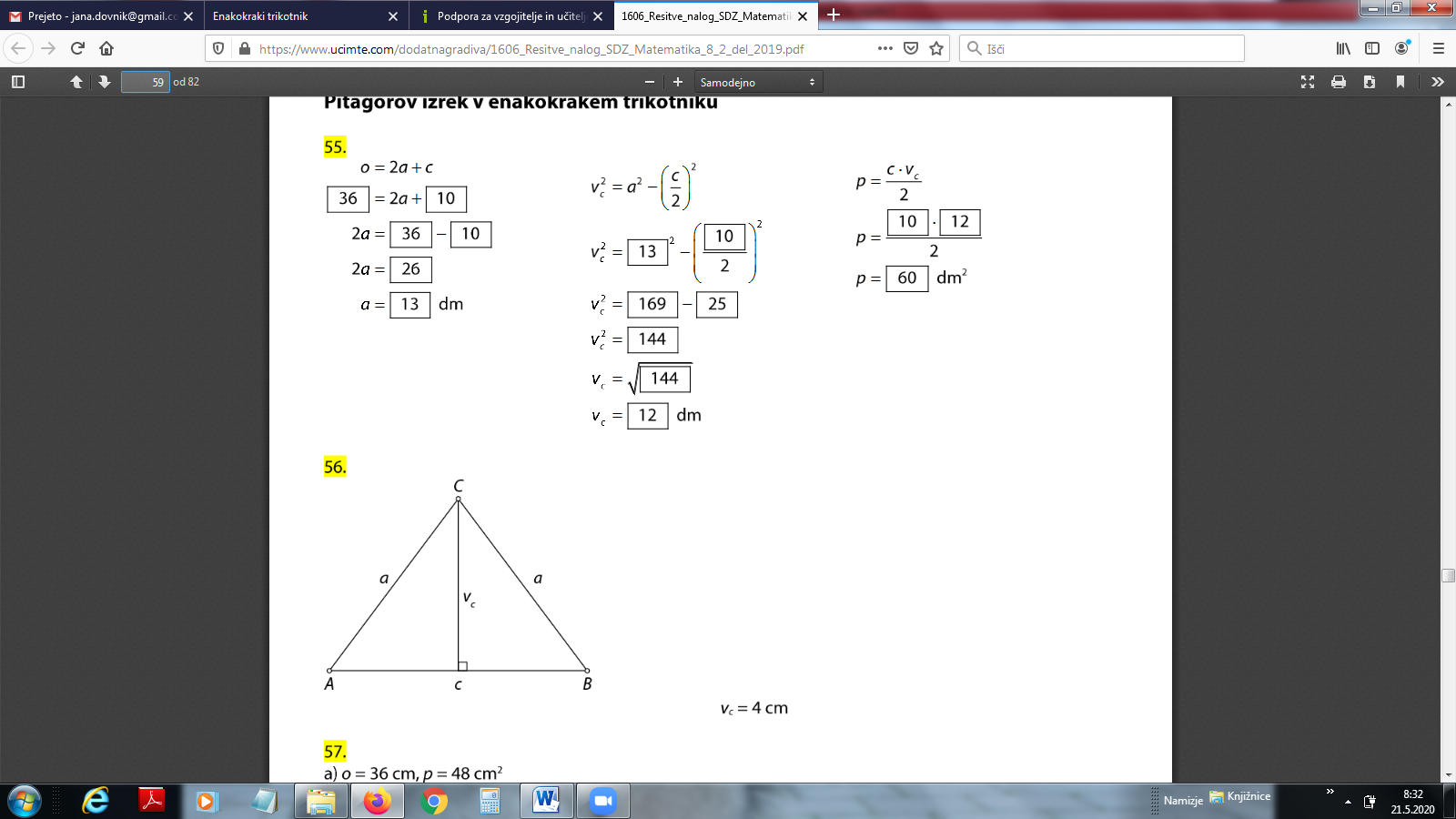 57. 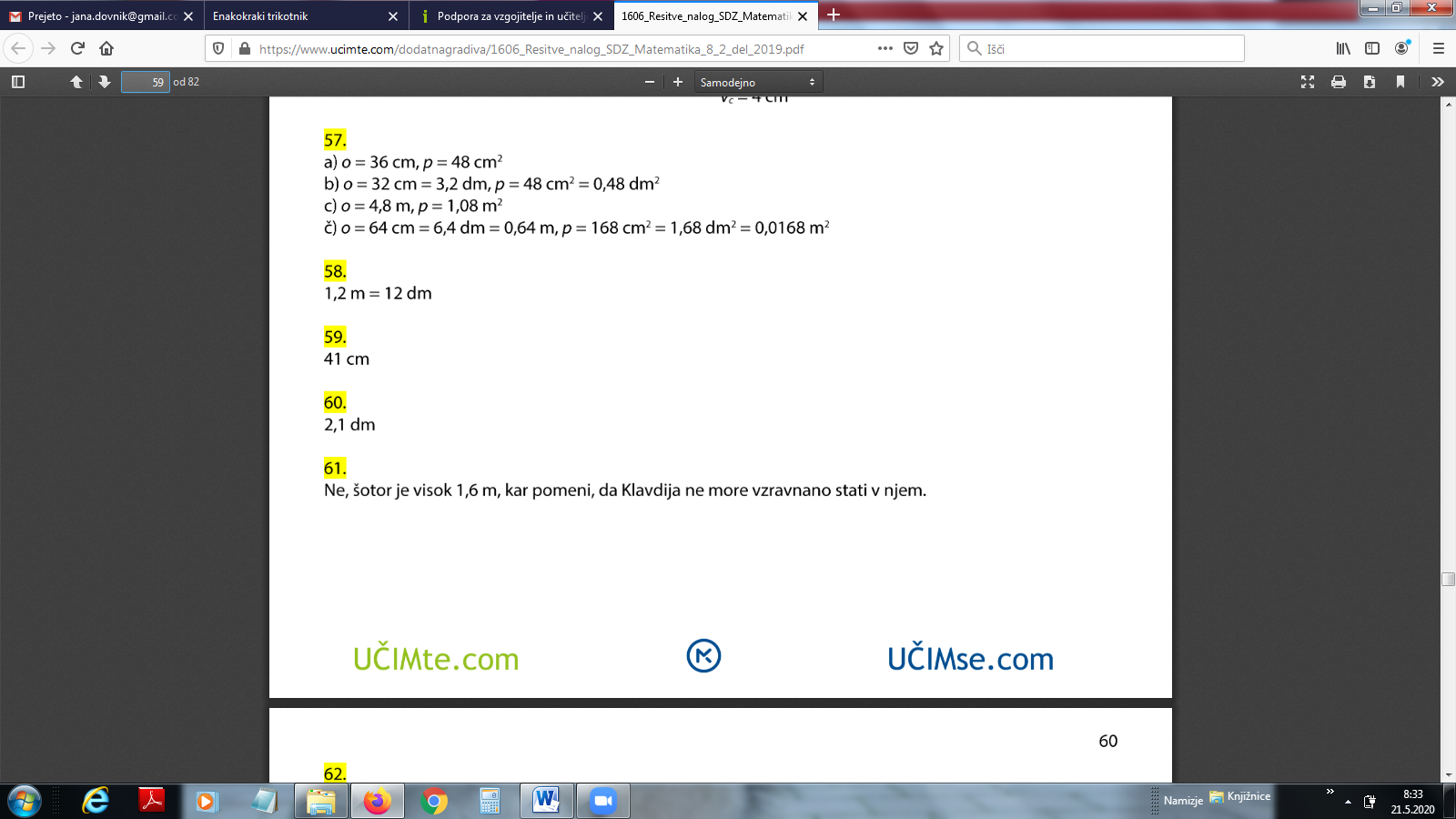 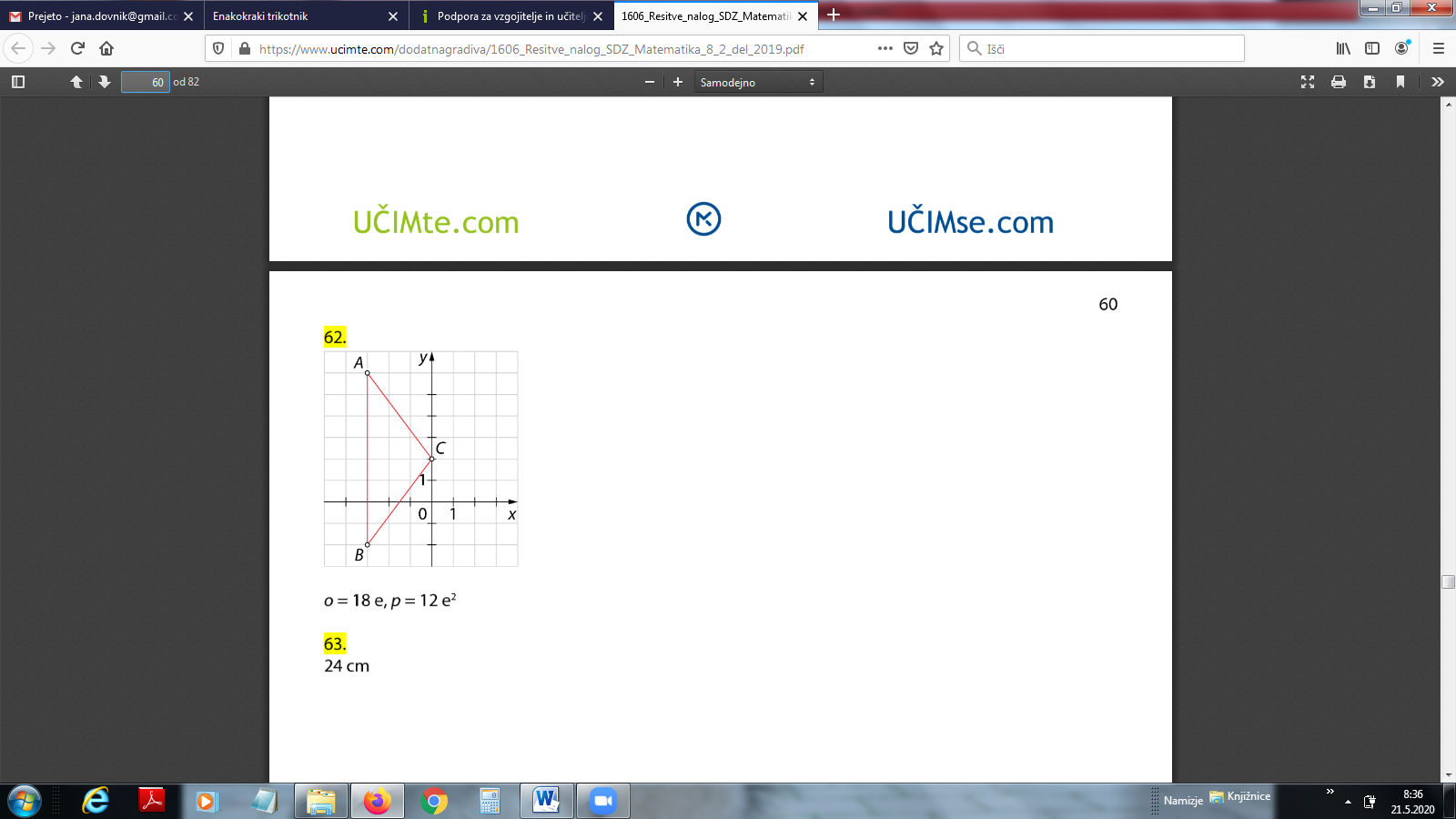 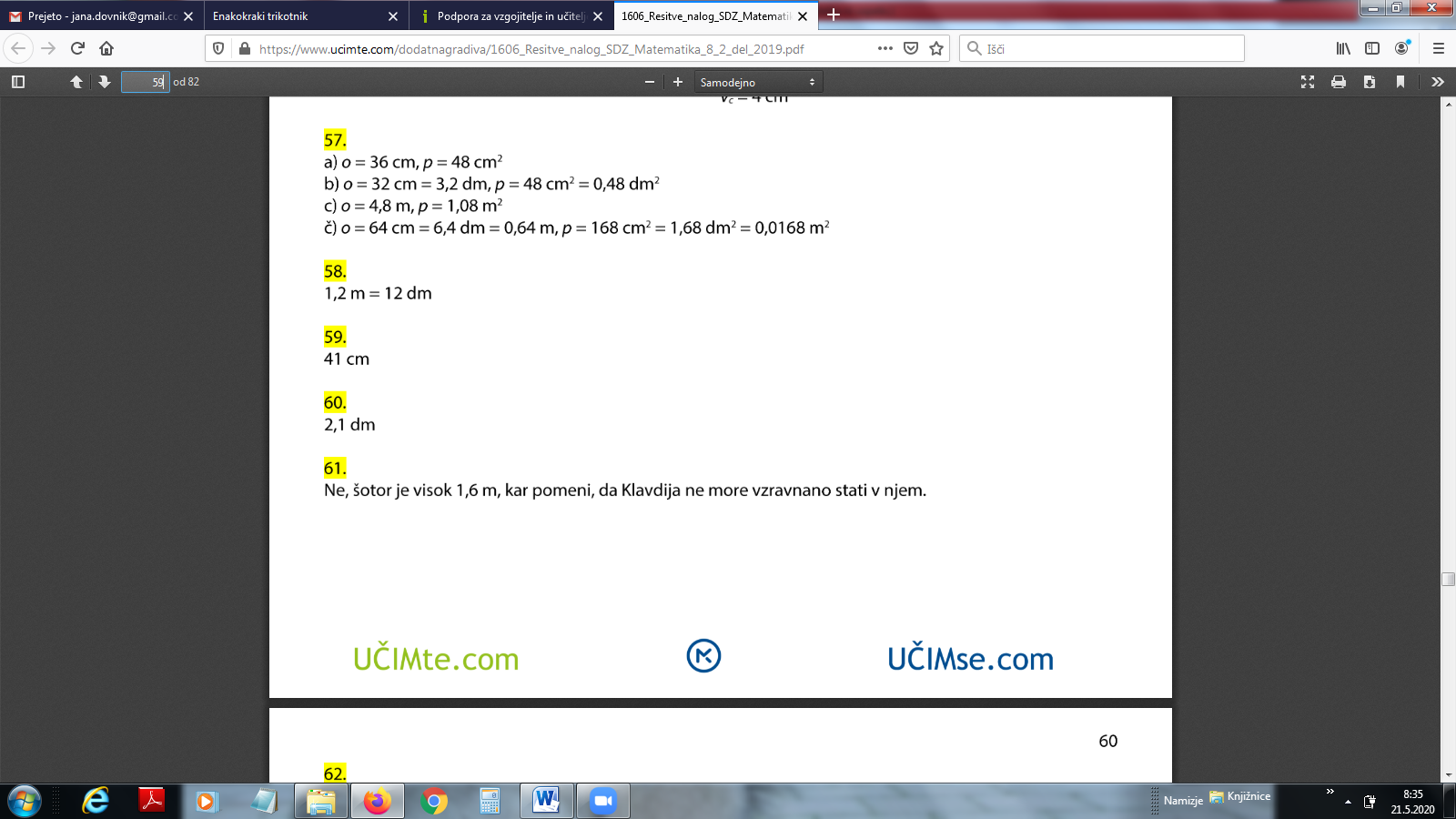 Poslikajte in pošljite pa mi naslednje vaše rešene naloge iz DZ, stran 99: 57 a, c  in 61. Rešitev mora biti razvidna iz postopka reševanja.NAPOVEDNIK: Videokonferenca v petek, 29. 5. 2020, ob 11. uri.Ostanite zdravi.jana.dovnik@gmail.com     